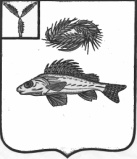   АДМИНИСТРАЦИЯМАРЬЕВСКОГО МУНИЦИПАЛЬНОГО ОБРАЗОВАНИЯЕРШОВСКОГО РАЙОНА САРАТОВСКОЙ ОБЛАСТИПОСТАНОВЛЕНИЕот  08.07.2016 г.                                     № 22О прогоне частного скота потерритории Марьевского МОВ соответствии с Законом Саратовской области от 27.04.2016 г. № 55-ЗСО «Об упорядочении выпаса и прогона сельскохозяйственных животных на территории Саратовской области» определить маршрут  прогона частного скота до места выпаса и обратно на территории Марьевского МО по следующим направлениям:1.-п. Красный боец стадо 1.от дома № 1 улицы Заречная, по плотине  пруда Полянский до улицы Центральная, по проулку улицы Центральная около дома № 35 до улицы Набережная, вдоль  улицы Набережная до дома  №1 и до пастбища-п. Красный боец стадо 2.по  улицы Коммунарская вдоль проулков до  улицы Дружба, от улицы Дружба вдоль проулков  до улицы Курская, по улице Курская до пруда Коммунарский и на пастбище-село Марьевка с улицы Придорожная и улицы Молодежная до улицы Центральная, вдоль улицы  Центральная  от дома  № 124 до дома № 1 и до пастбища.-село Новоряженкас дома № 37 улицы Колхозная  до дома № 1 и до пастбища.Обратно с пастбища прогон скота- тем же маршрутом.2. Разместить  настоящее постановление на официальном сайте      администрации  в сети «Интернет».3. Настоящее постановление  вступает в силу с момента подписания.И.о. главы администрации                                             С.И. Яковлев 